Martfű Város Polgármesterétől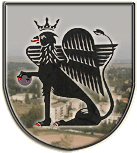 5435 Martfű, Szent István tér 1. Tel: 56/450-222; Fax: 56/450-853E-mail: titkarsag@ph.martfu.huELŐTERJESZTÉSa Szolnoki Rendőrkapitányság vezetője kinevezésének véleményezéséreMartfű Város Önkormányzata Képviselő-testületének 2016. július 28-ai üléséreElőkészítette: Szász Éva jegyzőVéleményező: Pénzügyi, Ügyrendi és Városfejlesztési BizottságDöntéshozatal: egyszerű többségTárgyalás módja: nyilvánosTisztelt Képviselő-testület!A Jász-Nagykun-Szolnok Megyei Rendőrkapitányság vezetője tájékoztatott arról, hogy 2016. szeptember 1. napjától a Szolnoki Rendőrkapitányság vezetői feladatainak ellátására Egedi István r. ezredes, rendőrségi főtanácsost kívánja felterjeszteni.Javaslatát az előterjesztéshez mellékelem.A Rendőrségről szóló 1994. évi XXXIV. törvény értelmében a kinevezés előtt az érintett önkormányzatok Képviselő-testületének véleményét ki kell kérni.Tisztelt Képviselő-testület!Kérem, hogy az előterjesztést megtárgyalni és az alábbi határozati javaslat elfogadásával Egedi István r. ezredes, rendőrségi főtanácsos támogató véleményezését elfogadni szíveskedjenek:…/2016.(…….) határozata Szolnoki Rendőrkapitányság vezetője kinevezésének véleményezésérőlMartfű Város Önkormányzatának Képviselő-testülete megtárgyalta a Szolnoki Rendőrkapitányság vezetője kinevezésének véleményezéséről szóló előterjesztést és az alábbi határozatot hozza:Martfű Város Önkormányzatának Képviselő-testülete Egedi István r. ezredes, rendőrségi főtanácsos a Szolnoki Rendőrkapitányság vezetői kinevezését támogatja. Erről értesülnek:1./ Jász-Nagykun-Szolnok Megyei Kormányhivatal, Szolnok,2./ Valamennyi Képviselő, Helyben,3./ JNSZ Megyei Rendőrkapitányság Vezetője Szolnok4./ IrattárM a r t f ű, 2016. július 13.Dr. Papp AntalLátta: Szász Éva jegyző